PLUNGĖS SUAUGUSIŲJŲ ŠVIETIMO CENTRO 2015 METŲVEIKLOS ATASKAITASeminarai, kursai, paskaitos i kiti renginiai2015 m. kvaifikacijos tobulinimo prioritetas – profesinių kompetencijų stiprinimas ir tobulinimas, rajono bendruomenės mokymosi visą gyvenimą nuostatų formavimas, platesnės IT panaudojimo galimybės ugdymo procese. Kvalifikacijos tobulinimo renginių tematikoje dominuojančios temos: pamokos tobulinimas, mokinių motyvacijos skatinimas, psichologinių problemų sprendimas, skaitmeninių mokymo priemonių panaudojimas ugdymo procese, ir kt. Seminarų tematika nuolat atnaujinama. Pagal klientų poreikius organizuojami ir kiti kvalifikacijos tobulinimo renginiai: edukacinės išvykos, konferencijos, paskaitos, konsultacijos. Švietimo centras 2015 metais organizavo 120 kvalifikacijos tobulinimo renginių: seminarų, edukacinių išvykų – seminarų, kursų, t.t., kuriose dalyvavo 3392 klausytojai.Pagrindinė kvalifikacijos tobulinimo forma – seminarai. 2015 metais suorganizuoti net 93 seminarai ir 11 edukacinių išvykų Plungės rajono bei Rietavo savivaldybės mokytojams bei kitų sričių specialistams.Renginių formos:pav. Renginių formų pasiskirstymas pagal renginio formą, dalyvių skaičių, trukmęCentro patalpose organizuoti 28 kvalifikacijos tobulinimo renginiai, mokyklų bendruomenių pageidavimu 55 renginiai buvo organizuoti klientų darbo vietose, 37 – kitur, Žemaičių dailės muziejuje, Žemaitijos nacionaliniame parke, bibliotekoje ir kt. (žr. 2 pav.)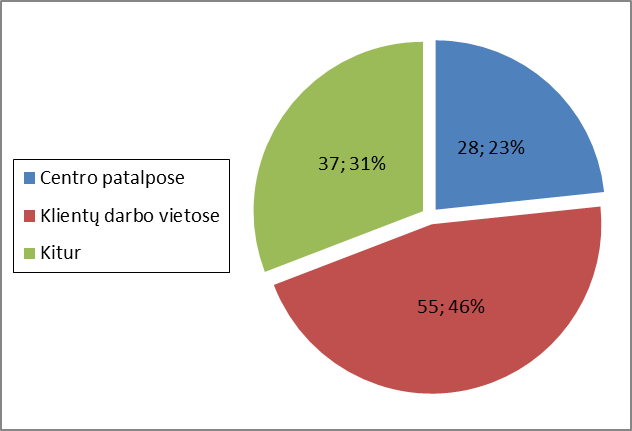 Kvalifikacijos tobulinimo renginiai buvo organizuojami atsižvelgiant į klientų poreikius, patogiausiu laiku, kad kuo daugiau klausytojų galėtų pasinaudoti galimybe tobulinti savo kvalifikaciją. Seminarų tematika buvo nuolat atnaujinama. Pagrindinė kvalifikacijos tobulinimo forma - seminarai. Seminarai buvo skirti įvairioms dalyvių tikslinėms grupėms: 27 – įvairių dalykų mokytojams, 3 – ugdymo įstaigų vadovams, 2 – ikimokyklinio ir priešmokyklinio ugdymo įstaigų pedagogams, 3 – pradinio ugdymo pedagogams, 1- specialiojo ugdymo pedagogams,10 – neformaliojo vaikų švietimo mokytojams, 2 – profesinio rengimo mokytojams, 37 – mokyklų bendruomenėms, komandoms bei 8 – bibliotekininkėms, raštinės vedėjoms, vaikų globos namų darbuotojams ir kt.2015 m. buvo organizuoti 5 kursai: specialiosios pedagogikos ir specialiosios psichologijos (3), kuriuose naujų kompetencijų įgijo arba turimas kompetencijas patobulino 84 dalyviai, o programų „Mokytojų kompiuterinio raštingumo programos technologinė dalis“ bei „Pedagogų kompiuterinio raštingumo standarto edukacinė dalis“ kursuose dalyvavo 29 mokytojai. Kursai buvo skirti įvairių dalykų mokytojams.Kvalifikacijos tobulinimo renginių lektoriai buvo pasirenkami atsižvelgiant į jų patirtį ir kompetenciją. Svarbiausi lektoriui keliami reikalavimai: žinoti naujausius ugdymo mokslo pasiekimus, ypač naujausius mokymosi dalykus, naujausią švietimo įstatyminę bazę ir mokėti paprastai pateikti sudėtingus dalykus. Lektoriaus pakvietimą lėmė ir klientų pageidavimai, siūloma seminaro tematika, rekomendacijos, ankstesnių seminarų dalyvių nuomonės. Centrui svarbu lektoriaus kvalifikacija ir gebėjimai bendrauti su klausytojais. Seminarus, paskaitas, tęstinius mokymus, kursus vedė: 43 renginius – pedagogai praktikai, 11 – mokyklų vadovai, jų pavaduotojai ugdymui, ugdymą organizuojančių skyrių vedėjai, 7– aukštųjų mokyklų ir mokslo institucijų mokslininkai, dėstytojai, 4 – ministerijų, savivaldybių administracijų ir kitų valstybės institucijų darbuotojai, 8 – psichologai, 25 –jungtinės lektorių grupės, 34 - bibliotekų, muziejų darbuotojai, teisininkai, VšĮ, UAB lektoriai.Siekdamas geresnės kvalifikacijos tobulinimo renginių kokybės, Centras atliko kai kurių (pasirinktinai) seminarų bei kursų vertinimą. Po seminarų/kursų buvo pildomos vertinimo anketos ir periodiškai atliekamas kvalifikacijos tobulinimo renginių vertinimas, bendraudami su direktorių pavaduotojais, metodinių būrelių nariais, pirmininkais, siekdami grįžtamojo ryšio, kūrėme grįžtamojo ryšio modelį. Seminaruose ir kitokio pobūdžio mokymuose įgytas žinias pedagogai demonstravo atvirose veiklose, metodiniuose užsiėmimuose. Iš apklausų vertinimo rezultatų galima teigti, kad Centro organizuojamuose kvalifikacijos tobulinimo renginiuose buvo pateikiama įdomi, reikalinga medžiaga, lektoriai naudojo įvairius ir aktyvius šiuolaikinius metodus. 2015 metais kvalifikacijos tobulinimo renginiai atitiko rajono ugdymo įstaigų darbuotojų poreikius ir lūkesčius.Plungės suaugusiųjų švietimo centro veiklos įsivertinimas ir ataskaitos;Plungės suaugusiųjų švietimo centro 2015 metų mėnesio veiklos planai;Kvalifikacijos tobulinimo renginių registras;Kvalifikacijos tobulinimo renginių žurnalas;Gerosios patirties sklaida ir edukacinės patirties bankasRajone metodinę veiklą vykdo 23 būrelis. Metodinės veiklos nevykdo choreografijos, etikos ir ekonomikos mokytojai.2015 m įvyko 41 dalykų būrelių metodinis pasitarimas. Pasitarimuose dalyvavo 405 mokytojai. 14 mokytojų vedė atviras – integruotas pamokas. Pamokose dalyvavo 41 mokytojas. Ikimokyklinio ugdymo pedagogai organizavo 3 atviras veiklas, kuriose dalyvavo 109 mokytojai. Pasitarimų metu pranešimus skaitė 28 mokytojai. Įvyko 15 gerosios patirties seminarų, kuriuose dalyvavo 322 mokytojai.„Ryto“ pagrindinės mokyklos technologijų mokytoja ekspertė Irena Platakienė parengė ir dalyvavo įgyvendinant 30 val. institucinio lygio programą „Išskirtinių tekstilės gaminių kūrimas naudojant augalinius dažus“. Programa akredituota ir įregistruota Kvalifikacijos tobulinimo programų ir renginių registre (KTPRR).2015 metais įvyko 10 konferencijų, kuriose dalyvavo 416 mokytojų. Įvyko 13 parodų, parodas organizavo 19 mokytojų, eksponuota 263 darbai. 2015 m. rugsėjo mėn. Plungės kultūros centre vyko Plungės rajono dailės ir technologijų mokytojų ir jų mokinių kūrybos darbų paroda. Parodoje eksponuojama 292 įvairių technikų (batikos, akvarelės, akrilinės tapybos, medžio drožinių, odos ir kt.) darbai, kuriuos kūrė 22 rajono mokytojai bei jų mokiniai. Organizuotos dvi apskrito stalo diskusijos, kuriuose dalyvavo 39 mokytojas. Įvyko du konkursai. Konkursams vaikus ruošė 33 mokytojai. Konkursas ,,Raštingiausias pradinukas“ yra tradicinis, kuri kiekvienais metais organizuoja Žemaičių Kalvarijos Motiejaus Valančiaus gimnazijos pradinių klasių mokytoja metodininkė Alma Mikalauskienė ir Alsėdžių gimnazijos pradinių klasių mokytoja metodininkė Alma Tipšienė. „Ryto“ pagrindinės mokyklos pradinių klasių mokytoja metodininkė Adelė Daukantaitė – Šeškauskienė organizavo ketvirtokų kūrybines dirbtuves -  miuziklą „Balta pasaka“. Dalyvavo – 37 mokytojai. Plungės vyskupo Motiejaus Valančiaus pradinėje mokykloje vyko integruota diena, tema „Jūra“, dalyvvao16 mokytojų. Mokytojai organizavo penkias popietes. Literatūrinė popietė „Pasauliu netikiu, o pasaka tikiu...“ skirta poeto H.Radausko jubiliejui paminėti. Dalyvavo – aktorė, renginių režisierė, Klaipėdos Universiteto docentė Virginija Kochanskytė. Renginys vyko Alsėdžių gimnazijose, dalyvavo 11 mokytojų. Alsėdžių gimnazijoje vyko Plungės rajono 5-7 klasių mokinių, turinčių specialiųjų poreikių popietė „Linksmoji matematika“, vaikus ruošė 5 mokytojai. Senamiesčio mokyklos rusų kalbos ir dailės mokytojų bei mokinių metodinė popietė „Rusų kultūros sukaktys 2015“. Renginys skirtas iškiliausių rusų aukštosios kultūros vardų paminėjimui, daugelis jų susiję su lietuvių literatūra. Renginio metu buvo pasakojama apie rusų rašytojus, pristatyta dešimtokų dailės darbai. Dalyvavo 34 mokiniai juos ruošė 7 mokytojai. Ugdymo karjeros koordinatorių popietė, skirta mokinių profesinio veiklinimo konkurso „Išbandau save darbo vietoje“ užbaigimui. Dalyvavo 10 mokytojų. Vyko smagi popietė apie angliškas ir lietuviškas tradicijas. Dalyvavo 8 mokytojai. Vyskupo Motiejaus Valančiaus pradinėje mokykloje vyko rajoninė pradinių klasių mokinių meninio žodžio šventė. Vaikus ruošė 24 mokytojai. “Platelių UDC organizavo varžytuves „Linksmai sportuok – nepasiduok. Renginyje dalyvavo 12 mokytojų. Akad. A. Jucio pagrindinėje mokykloje vyko rajoninė pradinių klasių mokinių TAG-Regbio šventė. Alsėdžių gimnazijoje vyko karjeros diena „Studentų ir dėstytojų darbai ateities Lietuvai“. ,,Ryto‘ pagrindinėje mokykloje vyko viktorina ,,Saugus internetas“. Vaikus ruošė 14 mokytojų. Vyskupo Motiejaus Valančiaus pradinėje mokykloje vyko 1 – 4 klasių mokinių konferencija ,,Profesijų ABC“. Vaikus ruošė 23 mokytojai.Plungės specialiojo ugdymo centras dalyvavo Švietimo ir mokslo ministerijos projekte, „Specialiųjų mokyklų pertvarka. Metodinių centrų kūrimas“. Projekto metu mokytojai dalyvavo mokymuose, įgijo žinių, kaip dirbti su autistiškais vaikais ir jomis dalinosi su Plungės ir kitų rajonų mokytojais. Įvyko 6 seminarai, kuriuose dalyvavo 142 Plungės, Telšių, Mažeikių, Klaipėdos ir Kretingos rajonų mokytojai. Centras bendradarbiauja su ,,Šviesos“ leidykla. Leidyklos darbuotojai mokytojams pristato naujus leidinius (1 renginys), veda seminarus. Centre svečiavosi ir darbo patirtimi dalinosi Gargždų ugdymo įstaigų buhalterės, Plungės ,,Saulės“ gimnazijoje Kretingos rajono 15 ugdymo įstaigų pavaduotojų, Plungės specialiojo ugdymo centre lankėsi Klaipėdos rajono ir Jurbarko rajono spec. pedagogai – logopedai, ,,Ryto“ pagrindinėje mokykloje lankėsi Vilniaus Sausio 13-osios pagrindinės mokyklos mokytojai, Plungės vyskupo Motiejaus Valančiaus pradinėje mokykloje lankėsi Telšių „Saulėtekio“ pradinės mokyklos mokytojų bendruomenė, keturi Plungės SŠC darbuotojai lankėsi Platelių UDC. 2015 m. centre veikė ,,Anglų kalbos klubas“. Iniciatorė ,,Saulės“ gimnazijos anglų k. vyr. mokytoja Roma Elija Čenkutė ir Plungės SŠC darbuotojos.Kaupiamas edukacinės patirties bankas. Centras tiria keitimosi gerąja patirtimi kokybę. Paruošta anketa https://form.jotformeu.com/60744527989371Projektinė veikla ir partnerystės tinklaiNuo 2013 m. centras vykdo GRUNDTVIG partnerystės mokymosi visą gyvenimą projektą. „Naujos motyvuojančios technologijos suaugusiųjų mokyme kaimo vietovėse“. Projekto partneriai prancūzai, lenkai, švedai, kipriečiai, turkai ir lietuviai. Projektą koordinavo Plungės suaugusiųjų švietimo centro pavaduotoja ugdymui Rita Smilingienė.Šio projekto metu 2015 m. vyko seminarai: ,,Skaitmeninių mokymo priemonių panaudojimo galimybės ugdymo procese“ ir ,,Broadcasting your lessons bei baigiamoji konferencija „Suaugusiųjų mokymo tobulinimas naudojant informacinių technologijų priemones“. Renginiuose dalyvavo 39 mokytojai. Birželio mėn. įvyko centre projekto partnerių baigiamasis renginys. Projekto produktus galima rasti centro svetainėje www.suaugplunge.lt/pssc-projektai/3032-grundtvig-partneryst.Sukurta virtuali centro KT renginių vertinimo anketa http://form.jotformeu.com/form/42522000063334NMVA vykdomo ES projekto „Kokybės vadybos stiprinimas bendrojo lavinimo mokyklose (modelių sukūrimas)“ seminaras „Atnaujinti mokyklos veiklos kokybės įsivertinimo rodikliai“. Centras organizavo projekto mokymus. Seminare dalyvavo 20 Plungės rajono ir 3 Rietavo sav. mokytojai. kodas VP1-2.1-ŠMM-01-V-03-001 metu bendrojo ugdymo mokyklose (apie 90 proc.) įdiegus tiesioginę internetinę mokyklos įsivertinimo ir tobulinimo sistemą IQES.2015 metais teiktas „Erasmus+“ programos 2 pagrindinio veiksmo (KA 2) strateginės partnerystės projektai ,,Skillsup: Skilling up adultes for today and tomorrow's labor market“, ,,Senior New Adult Educotion“ ir ,,A New Life in a Rural Environment“ konkursui. Nordplius Adult teiktas projektas ,,Cultural thiread through hte hauds“. Finansavimas projektams negautas. Vadovavimas, personalo vadyba ir įvaizdžio kūrimasInstitucijai vadovauja aukštąjį vienpakopį bakalauro išsilavinimą turintis vadovas. Vadovas turi 15 metų vadybinę patirtį. Jam suteikta II vadybinė kvalifikacijos kategorija. Centre dirba dvi darbuotojos: pavaduotoja metodinei veiklai ir vyr. specialistė metodinei veiklai. Centro darbuotojos direktoriaus įsakymu dalyvauja įvairiose darbo grupėse (strateginio plano ir veiklos programos rengimo, viešųjų pirkimų, egzaminų organizavimo, institucinio lygio 18 ir daugiau valandų programų vertinimo ir kt.). Darbuotojos ieško programų vertintojų. Programas vertina mokytojai praktikai, metodinių būrelių pirmininkai, muziejų darbuotojai ir kt. Atnaujina KT renginių organizavo ir kitas tvarkas. Rengia renginių sąmatas. Darbuotojai rengia kompetencijų aplankus ir nuolat atnaujina jų turinį.2015 m. direktorius 78 val. tobulino savo kvalifikaciją. Vadovas tobulino vadybos, informacijos valdymo, reflektavimo ir mokymosi mokytis, IKT, švietimo politikos išmanymo, strategijos kūrimo, komunikavimo, žmoniškųjų išteklių valdymo ir bendrąsias kompetencijas.Pavaduotoja metodinei veiklai 106 val. tobulino savo kvalifikaciją. Pavaduotoja tobulino bendradarbiavimo su socialiniais partneriais, IKT, žmogiškųjų išteklių ir pokyčių valdymo, mokymosi kaip mokytis, reflektavimo ir mokymosi kaip mokytis, komunikavimo, žmoniškųjų išteklių valdymo ir bendrąsias kompetencijas. Vyr. specialistė metodinei veikai 36 val. tobulino savo kvalifikaciją. Tobulino komunikavimo, žmoniškųjų išteklių valdymo, bendradarbiavimo su socialiniais partneriais, mokymosi kaip mokytis, ugdymo proceso valdymo ir bendrąsias kompetencijas.Pagal galimybes atnaujinamos centro patalpos (nupirkti nauji ruletai konferencijų salėje ir kompiuterių klasėje, nupirkta kėdžių ir didelis ekranas). Centras turi puodelių, rašiklių ir užrašų knygelių su centro rekvizitais. Centro internetinėje svetainėje www.suaugplunge.lt NAUJINENŲ skiltyje dedami renginių aprašymai, srityje RENGINIŲ AKIMIRKOS dedamos nuotraukos, atnaujinama sritis NEFORMALUS ŠVIETIMAS.Planavimas ir administravimasInstitucija rengia įvairiems laikotarpiams skirtus veiklos planus (strateginį planą 2015– 2016 metams, veiklos programą kiekvienais metais, kiekvieno mėnesio veiklos planą, metodinių būrelių pirmininkas kartu su dalykų mokytojais rengia būrelio planą mokslo metams). Institucijos nuostatuose tikslai ir uždaviniai suformuluoti remiantis strateginiais švietimo sistemos dokumentais, steigėjo ir pačios institucijos veiklos tikslais ir uždaviniais. 2006 m. parengta ,,Kvalifikacijos tobulinimo renginių organizavimo tvarka“, 2012 m. parengta ,,Plungės suaugusiųjų švietimo centro KT renginių organizavimo ir lankymo tvarka“. Tvarka kiekvienais metais, esant reikalui, atnaujinama. Parengti vadovų ir darbuotojų pareiginiai nuostatai, darbo tvarkos taisyklės. Darbuotojai su šiais dokumentais susipažinę ir jais vadovaujasi. Rengiamos įvairaus pobūdžio veiklos ataskaitos (metinė veiklos ataskaita), vyr. finansininkė rengia metinę finansinę veiklos būklės ataskaitą. Ataskaitos talpinamos institucijos internetinėje svetainėje www.suagplunge.lt, veikla pristatoma švietimo skyriui, švietimo tarybai. Svarbiausias šių ataskaitų tikslas – veiklos savianalizė ir problemų identifikavimas. Savianalizės rezultatai naudojami darbo organizavimo gerinimui. Vykdomos dalyvių ir lektorių apklausos. Tariamasi su ugdymo įstaigų vadovais dėl kvalifikacijos renginių organizavimo. Tiriamas kvalifikacijos renginių poreikis. Mokytojų ir švietimo pagalbą teikiančių specialistų kvalifikacijos tobulinimo renginių programų vadybaNuo 2013 m. centras vykdo GRUNDTVIG partnerystės mokymosi visą gyvenimą projektą „Naujos motyvuojančios technologijos suaugusiųjų mokyme kaimo vietovėse“. Projekto metu vyko mokymai, kurių metu buvo sukurta apklausos http://form.jotformeu.com/form/42522000063334 forma. Forma patalpinta centro svetainėje www.suagplunge.lt. Apklausoje dalyvavo 104 mokytojai. Duomenys apibendrinti ir bus panaudoti KT renginių organizavimui. 2015 m. centre įgyvendinta 120 programų. Parengtos ir akredituotos trys 18 ir daugiau valandų institucinio lygio programos. Programos įregistruotos Kvalifikacijos tobulinimo programų ir renginių registre (KTPRR). 2015 m. atnaujinta programa ,,Žemaičių etnokultūros tradicijų puoselėjimas ir jų panaudojimas ugdymo procese“. Programų vertinimas reglamentuojamas Plungės suaugusiųjų 2011 m. rugpjūčio 29 d. įsakymu Nr. V1-65 direktoriaus patvirtinta ,,Mokyklų vadovų, jų pavaduotojų ugdymui, ugdymą organizuojančių skyrių vedėjų, mokytojų, pagalbos mokiniui specialistų kvalifikacijos tobulinimo programų vertinimo tvarka“. 2015 m. KT renginių kokybę vertino 825 mokytojai. Duomenys panaudoti KT organizavimo kokybės gerinimui. BibliotekaCentro biblioteka įsikūrusi puikiose patalpose. Bibliotekoje dirba etatinis darbuotojas, turintis aukštesnįjį išsilavinimą ir 15 metų darbo stažą centro bibliotekoje. Yra abėcėlinis ir sisteminis katalogai. Bibliotekininkė savo darbe vadovaujasi direktoriaus patvirtintomis „Bibliotekos naudojimosi taisyklėmis“, „Aprūpinimo vadovėliais tvarka“, „Bibliotekos fondo apsaugos nuostatais“. Sukaupta 129 vnt. elektroninės informacijos laikmenų biblioteka. Bibliotekoje kaupiama institucijoje vykusių renginių medžiaga. Skaitytojai informuojami apie naujai gautas knygas pakabinant skelbimą mokytojų kambaryje ir koridoriuje. Centro bibliotekininkė yra rajono mokyklų bibliotekininkų metodinio būrelio pirmininkė. Būrelis jungia ir Rietavo savivaldybės mokyklų bibliotekininkus, viso jungia 27 bibliotekininkes.Biblioteka naudojasi centro mokiniai, mokytojai, darbuotojai, trečiojo amžiaus universiteto klausytojai, buvę centro mokiniai, rajono mokytojai. Yra televizorius, video bei audio grotuvai, spausdintuvas. Biblioteka dirba kasdien nuo 16.00 val. iki 20.00 val., penktadieniais 8.00 -12.00 val. Darbo laikas patogus mokiniams ir visai bendruomenei.Bibliotekoje sukaupta 4699 pavadinimų knygų, 7505 knygų egzemplioriai. Biblioteka aptarnavo 1811 lankytojus, iš viso bibliotekoje užregistruoti 115 skaitytojų, iš kurių 85 mokiniai, 20 mokytojų ir 6 kiti. Bibliotekoje yra sukaupta žurnalų ir laikraščių. Mokiniai pamokų metu turi „langus“ ir jie mielai leidžia laiką bibliotekoje. 2015 metais surengta 6 parodų, paminint rašytojų jubiliejus, padėta organizuojant tolerancijos dieną, karjeros dieną, minint Sausio 13-ąją, Knygnešio dieną, dalyvauta suaugusiųjų savaitės renginiuose. Atnaujinamas stendas – medis, kur eksponuojamos nuotraukos iš centro gyvenimo.Bibliotekininkė pastoviai daug bendrauja su skaitytojais – lankytojais, ir žino jų poreikius. Centro kolektyvas nėra didelis, apklausos neorganizuojamos, bet poreikiai tiriami kalbantis su pedagogais bei mokiniais ir dalyvaujant pedagogų metodinės grupės veikloje, kur aptariamos galimybės ir pageidavimai knygoms įsigyti. Sumažėjus finansavimui mažiau gaunama naujos grožinės literatūros, tačiau daug gaunama pedagoginės literatūros, andragoginės literatūros. Daug metodinės ir pedagoginės literatūros centrą pasiekia iš Ugdymo plėtotės centro. Dalyvaudami projekte „Lyderių laikas“ veikloje centro biblioteka pasipildė naujomis knygomis. Biblioteka tenkina didžiąją dalį skaitytojų poreikių. Vadovėlius pristato ,,Šviesos“ leidykla.TAU veiklaPlungės Trečiojo amžiaus universitetas (TAU) yra Plungės suaugusiųjų švietimo centro padalinys. 2015 m. TAU veikė 4 fakultetai. Kultūros, Sveikos gyvensenos, Pasaulio pažinimo ir Namų ūkio. Mokėsi apie 250 senjorų. TAU vykdydamas savo veiklą naudojasi Centro turimomis šiuolaikinėmis technologijomis, technologijų kabineto įranga, treniruoklių salės įrenginiais, dailės ir muzikos priemonėmis bei bibliotekos fondais. Didelė rajono vyresnio amžiaus žmonių motyvacija dalyvauti TAU veikloje. Savivaldybės finansavimas užtikrina kokybišką TAU veiklą.5. Esamos padėties įsivertinimas (kaip Institucija atlieka savo misiją, siekia tikslų ir vykdofunkcijas):Centro misija. Sudaryti sąlygas suaugusiesiems įgyti bendrojo lavinimo žinių, kelti kvalifikaciją, ugdyti asmenybės savišvietą ir saviraišką, kelti visuomenės narių intelektinį, kultūrinį ir moralinį lygį. Plungės rajono savivaldybės tarybos 2008 m. kovo 5 d. sprendimu D – 170M strateginiame plane nereikia rašysi centro vizijos. 2006 m. birželio 29 d. Plungės rajono savivaldybės tarybos sprendimu Nr. T1-161 pakeistas Plungės suaugusiųjų vidurinės mokyklos pavadinimas į Plungės suaugusiųjų švietimo centrą, pakeisti centro nuostatai. Mokyklos direktorius Adomas Kripas buvo įgaliotas pasirašyti naujuosius nuostatus ir juos įregistruoti valstybinėje įmonėje Registrų centro Telšių filiale. Centrui paskirti du etatai: vienas pavaduotojos metodinei veiklai ir vyr. specialistės metodinei veiklai. Darbuotojos atsakingos už Plungės rajono ir Rietavo savivaldybės pedagogų kvalifikacijos renginių organizavimą. Darbuotų skaičius nuo 2006 m. nesikeitė. Centras vykdo jam pavestas steigėjo funkcijas: organizuoja KT renginius ugdymo įstaigų pedagogams.Centro pagrindinė veiklos rūšis – formalusis švietimas, kodas 85 (85.20, 85.31.10, ) ir kitas, niekur kitur nepriskirtas, švietimas, kodas 85. 59.; švietimui būdingų paslaugų veikla, kodas 85. 60; sportinis ir rekreacinis švietimas, kodas 85.51, kultūrinis švietimas, kodas 85.52, kitos ne švietimo veiklos rūšys, kitų maitinimo paslaugų teikimas, kodas 56.29. 2010 m. birželio 22 d. akredituota vidurinio ugdymo programa. 2015 m. centre dirbo 13 mokytojai, buvo 0,5 pavaduotojo ugdymui etato. Mokėsi 84 mokiniai. Buvo po vieną 9, 10, 11 ir 12 klases. 2015 metų spalio mėn. ekspertų komisija vertino padalinio, kuris organizuoja KT renginius veiklą. Vertintos sritys „Mokymosi aplinkos“ dalis: „Biblioteka“, „Seminarai, kursai, paskaitos ir kiti renginiai“, „Gerosios patirties sklaida ir edukacinis bankas“, „Projektinė veikla ir partnerystės tinklai“; „Vadyba ir administravimas“ dalis „Vadovavimas, personalo vadyba ir įvaizdžio kūrimas“, „Planavimas ir administravimas“, „Mokytojų ir švietimo pagalbą teikiančių specialistų kvalifikacijos tobulinimo renginių programų vadyba“. Akreditacijos išvadose konstatuota, kad visos veiklos dalys atitinka sutartinius kokybės rodiklius. 2011 m. rugsėjo 6 d. LR Švietimo ir mokslo ministro 2016-01-26 įsakymu Nr. V-29 centras buvo akredituotas trejiems metams, ir gavo akreditacijos pažymą Nr. EV3-22.Steigėjo pavedimu centras parengė KT paslaugų įkainių projektą ir pateikė švietimo skyriui.2015 m. gruodžio 23 d. Plungės savivaldybės tarybos sprendimu Nr. T1-339 centrui pavestas Neformaliojo suaugusiųjų švietimo ir tęstinio mokymosi koordinavimas.Centras naudojasi pažymėjimų išrašymo ir jų registro sistema.Kiekvienais mokslo metais dalykų metodinių būrelių pirmininkas kartu su pedagogais rengia veiklos programą. Veiklos programą pristato centro darbuotojoms. Tai padeda išsiaiškinti renginių poreikį, organizuoti seminarus, konferencijas, gerosios patirties ir kt. renginius. 2012 m. rudeni veiklą pradėjo Plungės TAU. Veiklą koordinuoja pavaduotoja metodinei veiklai ir vyr. specialistė metodinei veiklai. Papildomai etatas veiklai organizuoti nebuvo skirtas.Centras yra Lietuvos švietimo centrų darbuotojų asociacijos narys. Dalyvauja asociacijos veikloje. Atlieka asociacijos pavestus įpareigojimus. Vasario mėn. į ugdymo įstaigas išsiuntinėta STEM anketa dėl Švietimo ir mokslo ministerijos planuojamų 2014-2020 m. ES fondų investicijų veiksmų programos priemonių, gauti duomenys, pastabos ir pasiūlymai apibendrinti ir pateikti asociacijai. Balandžio mėn. asociacijos prašymu (pagal pateikta anketą) atliko mokytojų apklausą apie UPC organizuojamas nacionalines metodines dienas. Gautus duomenis apibendrino ir išsiuntė asociacijai. Centras dalyvavo asociacijos apklausoje EDUKACINĖS PROGRAMOS, APLINKOS, LANKYTINOS VIETOS LIETUVOJE ir pateikė rajono lankytinas edukacines aplinkas. Kovo mėn. centras organizavo geografijos ir istorijos mokytojų apklausą dėl GIS galimybės mokyklose. Buvo pristatyta programa ,,Pasirengimas įgyvendinti šiuolaikinių informacinių technologijų / geografines informacines sistemas (GIS) geografijos ir istorijos pamokose pagrindinėje ir vidurinėje mokykloje. Institucinio lygio programa (18 akademinių valandų). Programą parengė Lina Ciūnienė, „HNIT-BALTIC“ sistemų analitikė, Šarūnas Gerulaitis, Ugdymo plėtotės centro Socialinių mokslų, dorinio ugdymo ir kūno kultūros poskyrio vedėjas bei Rytas Šalna, Lietuvos geografijos mokytojų asociacijos prezidentas. Atliktas 5 UPC programų poreikio tyrimas. Centras informavo ir registravo rajono mokytojus į Ugdymo plėtotės centras kartu su Švietimo ir mokslo ministerija organizuoja metodinių dienų ciklą „Mokinių mokymosi gerinimas: ką galime padaryti?“ savivaldybių metodinių būrelių pirmininkams, švietimo skyrių, švietimo centrų ir švietimo pagalbos tarnybų specialistams.Rugsėjo mėn. centro darbuotojai pildė Valstybės kontrolės klausimyną dėl KT renginių organizavimo. Kovo mėn. centras organizavo NMVA vykdomo ES projekto „Kokybės vadybos stiprinimas bendrojo lavinimo mokyklose (modelių sukūrimas)“ kodas VP1-2.1-ŠMM-01-V-03-001 IQES seminarą ,,Atnaujinti mokyklos veiklos kokybės įsivertinimo rodikliai“.Centro pavaduotoja metodinei veikai dirbo ,,Neformaliojo vaikų švietimo“ programų“ vertinimo komisijoje, konsultavo programų rengėjus KTPRR klausimais. Plungės švietimo skyriaus nurodymu informavo metodinių būrelių pirmininkus ir kt. mokytojus apie 2015 m. rugsėjo 24 d. Žemaičių dailės muziejuje vyksianti Rimanto Dichavičiaus knygos-albumo ,,Laisvės paženklinti“ II tomo pristatymą, skirtas paminėti Mykolo Kleopo Oginskio 250-osioms gimimo metinėms.Centras bendradarbiauja su Žemaitijos regiono švietimo centrais. Spalio 16 d. centro darbuotojos dalyvavo Kretingos rajono pedagogų švietimo centro organizuotoje metodinėje dienoje „Nuolatinė kaita vedanti į 15 –os metų sėkmę“, o spalio 23 d. centro darbuotojai dalyvavo Palangos švietimo pagalbos tarnybos 10 – čio šventėje“. 2015 m. atnaujintos bendradarbiavimo sutartys su Platelių UDC ir Plungės rajono savivaldybės viešąja biblioteka. Stipriosios Institucijos veiklos pusės: Glaudus bendradarbiavimas su metodinę taryba. Daug gerosios patirties renginių (konferencijų, parodų, pranešimų ir kt.). Mokytojai rengia KT programas, dalinasi savo darbo patirtimi (2015 m. parengtos ir akredituotos trys 18 ir daugiau valandų institucinio lygio programos. Programos įregistruotos Kvalifikacijos tobulinimo programų ir renginių registre (KTPRR). Tiriamas KT poreikis, vertinami KT renginiai ir lektorių darbas. Parengtos trys virtualios anketos (KT renginių, metodinės veiklos ir IKT taikymo). 2015 m. į centro svetainę pradėta talpinti mokytojų geroji patirtis (edukacinės patirties bankas). Silpnosios Institucijos veiklos pusės: 1. Bendradarbiaujant su rajono švietimo skyriumi analizuoti standartizuotų testų bei mokyklų įsivertinimo medžiagą ir KT renginius organizuoti remiantis duomenimis. 2. Centras neturi IT specialisto, kad būtų pradėta ir sėkmingai plėtojama nuotolinio mokymo sistema bei tobulinama svetainė. Institucijos veiklos tobulinimo galimybės:1. Bendradarbiaujant su dalykų metodinių būrelių pirmininkais ir mokyklų pavaduotojais ugdymui ieškoti mokytojų, kurių gerosios patirties medžiagą būtų galima talpinti edukacinės patirties banką centro svetainėje.2. Renkantis KT formas, prioritetus teikti kitoms formoms nei mokymo kursai ir seminarai.3. Plėtoti bibliotekos, kaip mokymosi aplinkos, panaudojimą mokytojų KT. 4. Rengti ir mokytojams siūlyti 18 ir daugiau val. KT programas.            Institucijos vadovas	                                                                  Adomas KripasRenginio formaSkaičiusValandų skaičiusDalyvių skaičiusSeminarai936082526Edukacinės išvykos1176315Kursai5260113Kiti renginiai:Konferencijos1060416Tęstiniai mokymai14022                                    Iš viso:12010443392